ІІ засідання(листопад)Тема. Дистанційне навчання у початковій школіМета.Розширити знання педагогів про методи,форми та особливості проведення дистанційного навчання; підвищити професійну компетентність учителів; сприяти розвитку творчої активності педагогів,виховувати інтерес до самовдосконалення.Форма проведення. Педагогічні гостиниВ умовах промислової революції та швидкості революції інформаційної вчителі та освітні   заклади є важливими, оскільки мають підготувати майбутнє покоління до змін.Завдання   членам  педагогічної спільноти:всім членам педагогічної спільноти підготуватися до проведення Тижня початкової школи;взяти до уваги рекомендації з пам’ятки”Навчаю дистанційно”опрацювати методичні рекомендації щодо організації дистанційного навчання для педагогів початкових класів;опрацювати електронні ресурси:1. 10 онлайн-ресурсів, щознадобляться на уроках [Електронний ресурс]. – 2019. – Режим доступу : https://nus.org.ua/articles/10-onlajn-resursiv-shho-znadoblyatsya-naurokah/. 2. 35 інструментів для дистанційногонавчання – добірка НУШ [Електронний ресурс]. – 2020. – Режим доступу : https://nus.org.ua/articles/30-instrumentv-dlyadystantsijnogo-navchannya-dobirka-nush/.ознайомитися із листом Міністерства освіти і науки України від 22.09.2021 № 1/9-482 “ІНСТРУКТИВНО-МЕТОДИЧНІ РЕКОМЕНДАЦІЇ щодо викладання навчальних предметів у закладах загальної середньої освіти у 2021/2022 навчальному році”розробити пам’ятку для учнів свого класу”Що можна запропонувати дитині для організації змістовного дозвілля під час карантину”працювати   над   пошуками   розвитку творчих  здібностей,  умінь   учнів   у   процесі   навчання ;вчителям, що  атестуються, підготуватися   до  проведення   творчого  звіту; вивчати   досвід   роботи   вчителів   школи  по   вихованню   підростаючого покоління. 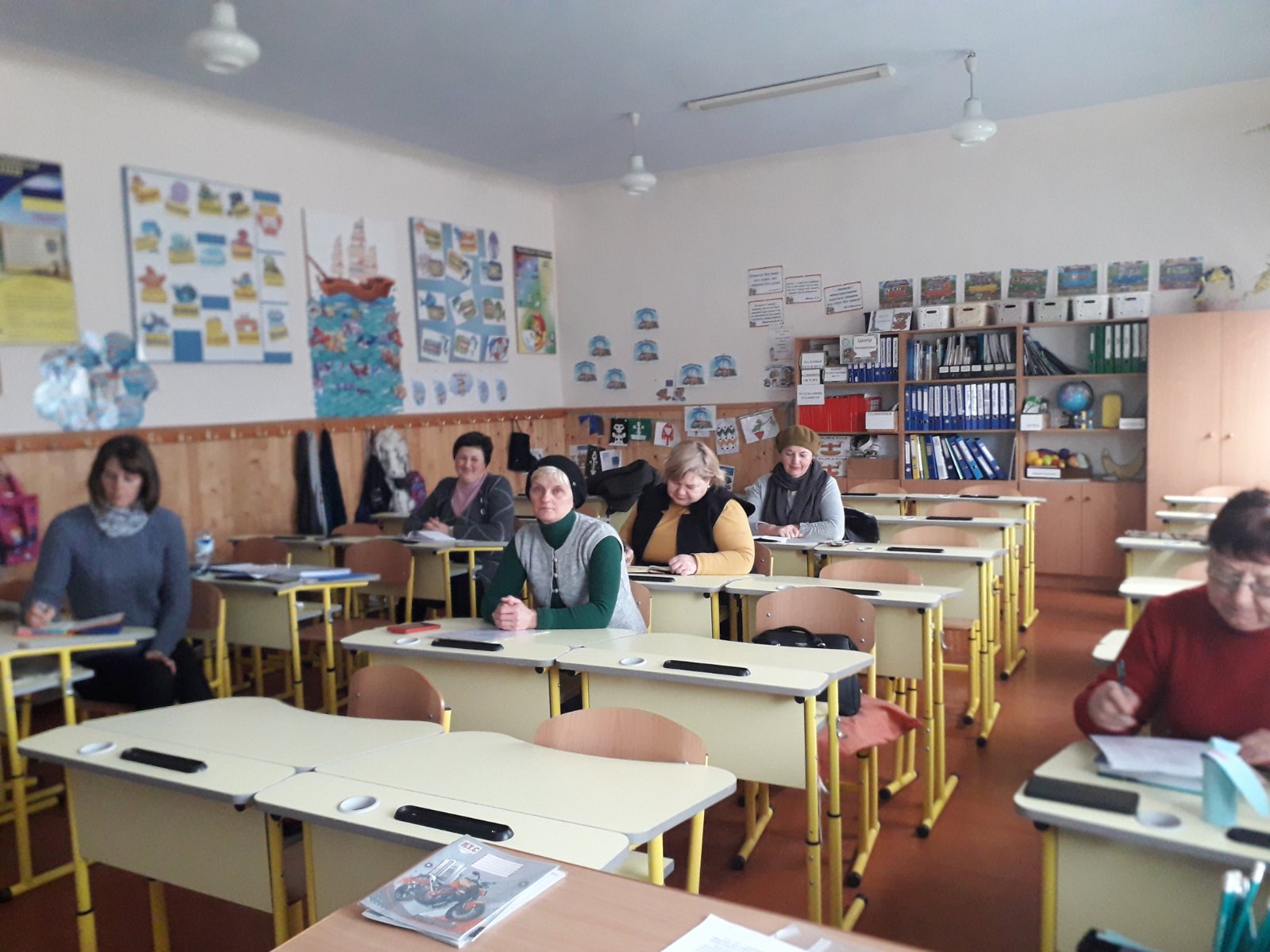 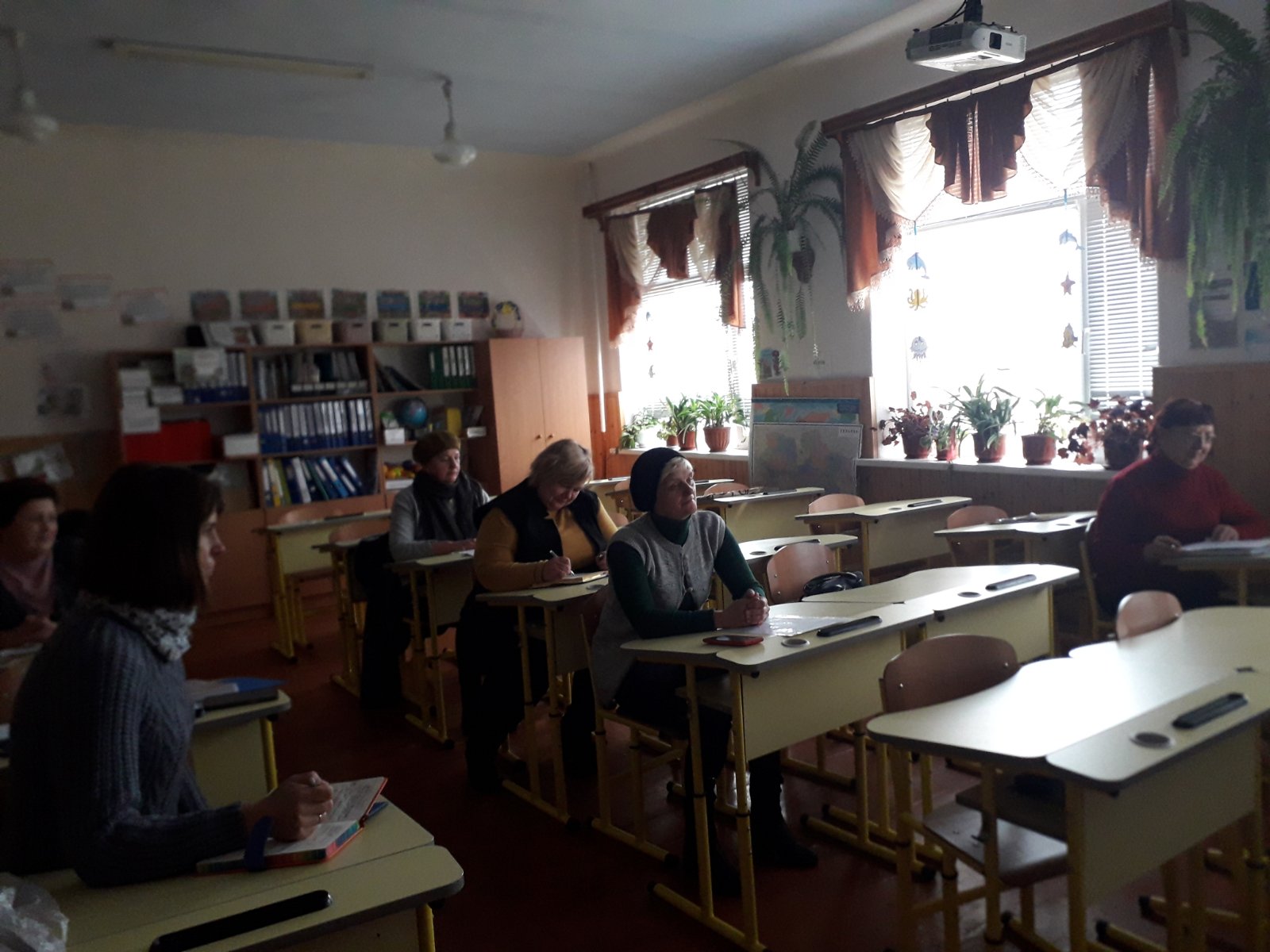 №ЗМІСТВідповідальний1.Цифровий калейдоскоп «Електронні освітні ресурси для Нової української школи»Пилипко М.Л.2.Методичний лекторій «Форми та методи подання освітнього матеріалу в умовах дистанційного навчання». Москалюк Н.І.3. Практичне заняття «Інструменти для зворотнього зв’язку під час дистанційного навчання ».Бідуляк Г.П.4.Виступ-доповідь «Домашні завдання та уроки онлайн  — нові цифрові інструменти для ефективного управління навчанням»Кіщук У.Б.5.Розроблення пам’ятки «Навчаю дистанційно!»Тепчук М.М.6.Практикум «Створення у ліцеї єдиної освітньої онлайн-платформи»Осип’як Г.М.7.Методичні перегуки «Обговорення матеріалів періодичної преси»Бек Л.В.8.Обмін досвідом з проходження та тематики вебінарів і курсів.Періг Н.І.9.Проведення Тижня початкової школиЧлени м/о